Hello Coaches! AYSO Region 180 is pleased to invite your team to the 2023 Santa Ynez Winter Classic an AYSO Invitational Tournament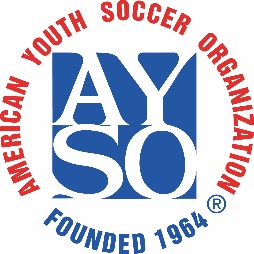 Sponsored by AYSO Region 180 Santa Ynez, CaliforniaSanta Ynez A.Y.S.O.  Region 1802023 Winter ClassicTeam Invitation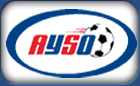 Scope:AYSO Invitational – open to AYSO teams from all Sections.When:Saturday & Sunday, January 21st-22nd, 2023Where:The tournament will be held at Santa Ynez Elementary, Oak Valley Elementary School, and Dunn School, California.No pets or BBQ’s allowed at any fields.What:Pool play tournament. Each team will be guaranteed 3 games in pool play. The top teams will advance to the medal round on Sunday afternoon. All pool play games will be as follows: 10U - 20 min. halves, 12U/14U - 25 min. halves. Medal rounds will be: 10U – 25 min. halves, 12U/14U – 30 min. halves.Why:The Santa Ynez Winter Classic Tournament is being conducted as a fundraiser by Region 180 to raise funds for field development, equipment and maintenance, to provide scholarship funds, and to assist travel teams for Region 180.Awards:All players and 2 coaches per team will receive a tournament pin. All players on the 1st, 2nd, 3rd, & 4th place teams will receive a trophy or medal.Entry Fee, Refunds:14U $650 per team plus $250 referee deposit. Total $90012U $650 per team plus $250 referee deposit.  Total $90010U $550 per team plus $250 referee deposit.  Total $800A full refund will be issued if tournament is canceled and cannot be rescheduled.  If a team withdraws 30 or more days before the tournament a full refund is given.  Within 30 days of the tournament, no refund is provided unless a replacement team is found.  Referee Fee, Refunds:$250, refundable within 14 days of the tournament, if referee assignments have been completed. Each team is asked to provide a qualified 3-person referee team to cover 3 games during the tournament. Partial refunds will be given based upon the number of game slots completed.All Referees Must be in an Official Full Uniform No Exceptions will be Tolerated.Rules:A full set of tournament rules are posted on the tournament website.Acceptance:The application deadline is January 1st, 2023. All teams will be notified within 48 hrs. of the application deadline or receipt of application (whichever is latest) as to their status. Teams that are not accepted will be given the option to have their complete application returned or to be placed on the waiting list.Address:Mail regional check payable to AYSO Region 180 Winter ClassicTournament Director
Winter Classic
PO Box 544
Buellton, CA 93427Information:Michelle Murcia
E-mail aysoregion180mom@gmail.com
Web site www.aysosyv.org